Crea la tua Web of Things usando Netduino Plus e ThingSpeakhttps://community.thingspeak.com/tutorials/netduino/create-your-own-web-of-things-using-the-netduino-plus-and-thingspeak/Iniziare con Netduino PlusIl Netduino Inoltre è una scheda di sviluppo Atmel microcontrollore a 32 bit, che include Ethernet on-board e USB. È possibile creare il firmware utilizzando Microsoft .NET Micro Framework, Visual C # e Microsoft Visual Studio IDE. La scheda ha anche la stessa intestazione di Arduino, quindi la scheda utilizza i numerosi Scudi Arduino disponibili.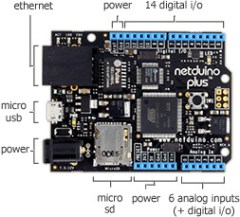 Impostazione dell'ambiente di programmazioneInstalla  Microsoft Visual C # Express 2010Installa  .NET Micro Framework SDK v4.1Installa  Netduino SDK v4.1.0 (32-bit) o  Netduino SDK v4.1.0 (64-bit)Visita netduino.com per i download e le opzioni di supporto più recentiImpostazione dell'indirizzo IP di Netduino PlusConnetti il ​​Netduino Plus con un cavo micro-USBAprire la  cartella Strumenti .NET Micro Framework in  Programmi : C: \ Programmi \ Microsoft .NET Micro Framework \ v4.1 \ ToolsFare doppio clic sul file "MFDeploy.exe"Sotto  Dispositivo , seleziona  USB e  NetduinoPlus_NetduinoPlusFare clic su  Ping : se si riceve "TinyCLR", Netduino Plus è collegato correttamente al PCDal menu di navigazione, selezionare  Destinazione ,  Configurazione e  Rete per aprire la pagina delle impostazioni di reteImmettere un unico  indirizzo IP statico , Subnet Mask , e Gateway predefinito che sono validi per la reteInserire un  indirizzo DNS ( 4.4.4.4 è un server DNS pubblico)Collegare un cavo Ethernet a Netduino Plus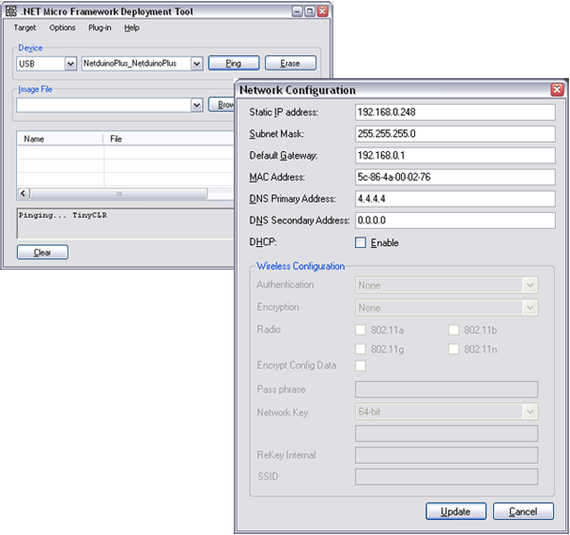 Creazione di un nuovo progetto Netduino PlusAvvia Visual StudioSeleziona Nuovo progettoSeleziona Micro Framework nella sezione Visual C #Seleziona Netduino Plus ApplicationClicca  OKConfigurazione di Netduino Plus in Visual StudioConnetti il ​​Netduino Plus con un cavo micro-USBSotto il tuo progetto, fai clic con il tasto destro del mouse su Proprietà e seleziona ApriSeleziona il pannello .NET Micro FrameworkIn Trasporto , seleziona USBSotto Dispositivo , selezionare NetduinoPlus_NetduinoPlus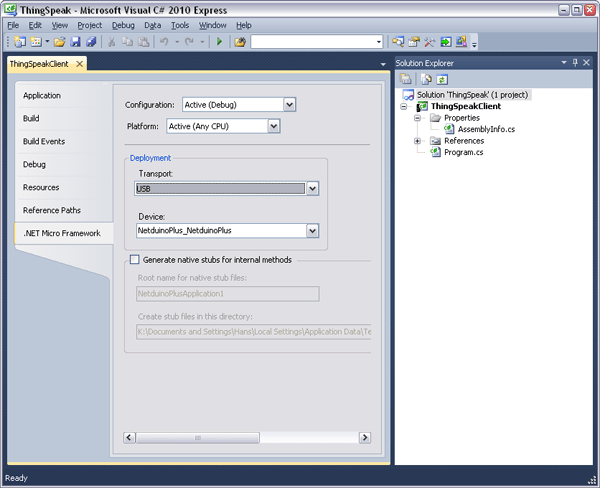 Gli appuntiIl tuo programma sarà contenuto nel file di progetto "Program.cs"Per creare il tuo programma, premi F6 (o seleziona Debug , Build Solution )Per installare il tuo programma su Netduino Plus, premi F5 (o seleziona Debug , Start Debugging )Connessione a ThingSpeakL'interfaccia con l'API ThingSpeak è HTTP GET o HTTP POST. Quando Netduino Plus riceve i dati dall'API, usa HTTP GET. Quando Netduino Plus invia i dati all'API, usa HTTP POST. Scarica l' applicazione ThingSpeakClientper codice di riferimento su come connettere Netduino Plus a ThingSpeak. La documentazione dell'API ThingSpeak può essere trovata qui . 

L'applicazione ThingSpeakClient evidenzia le seguenti funzionalità:Leggere gli ingressi analogici con un Netduino PlusLampeggia il LED di bordoInvio di richieste HTTP POSTAggiornamento di un canale ThingSpeak con dati del sensoreInvio di aggiornamenti di stato ThingSpeakCollegamento di un sensore di luce al WebEcco un progetto che dimostra come collegare un sensore di luce al web utilizzando Netduino Plus e il servizio Web ThingSpeak.Parti:Netduino PlusResistenza fotograficaResistenza da 1k OhmCavo di collegamentobreadboardSchema circuitale per sensore di luce (Photo Resistor):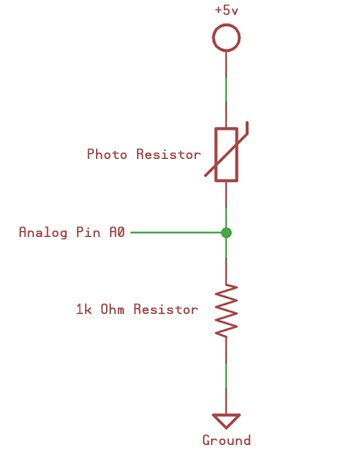 Foto del progetto: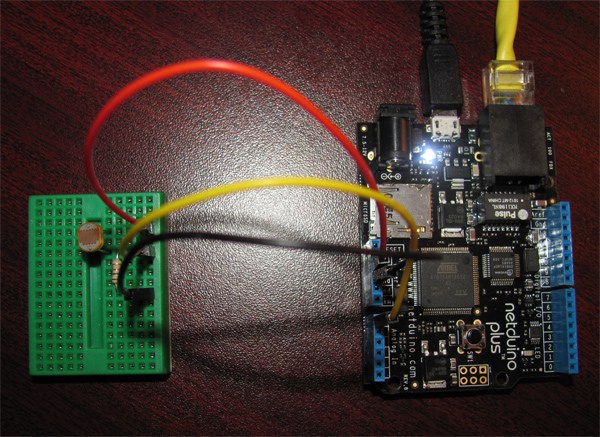 ThingSpeak Chart of Light Levels: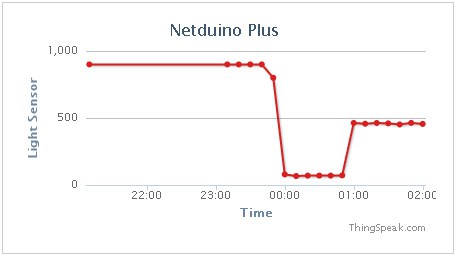 File di progetto Netduino Plus:Fare clic qui per scaricare l'applicazione "ThingSpeakClient" per Netduino Plus.Web front-endEcco come puoi portare avanti questo progetto con un progetto di shadowlord . È possibile creare un front-end Web utilizzando HTML, CSS e jQuery per visualizzare gli aggiornamenti di stato da Netduino.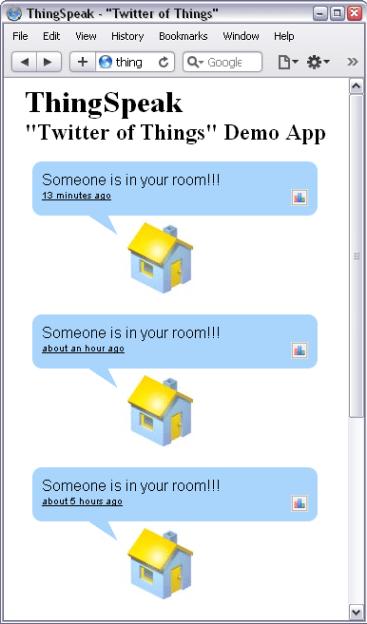 Condividere: